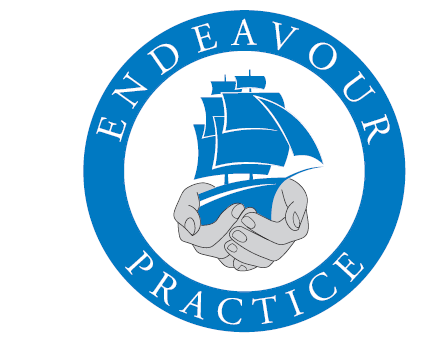 Manage your healthcare provision online!We are introducing a new service called Vision Online Services. This will let you interact with our practice using the Internet at your convenience, even when we are closed.You will need to register with the practice to access this service, and once registered you will be given information that will enable you to create your username and password.If you are interested in this service, please complete the form below and return it to the practice by post, drop it in when you are next in surgery or e-mail it to endeavour.practice@nhs.netIf you DO want this service, please complete your details below:First name:Surname:Date of Birth:E-mail address:Mobile: